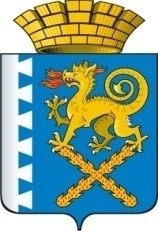 ГЛАВА НОВОЛЯЛИНСКОГО ГОРОДСКОГО ОКРУГАП О С Т А Н О В Л Е Н И Еот 09.12.2014 г. № 1419						 г. Новая Ляля   Об утверждении административного регламентапредоставления  муниципальной услуги «Выдача документов(единого жилищного документа, копии финансово-лицевого счета,выписки из домовой книги, карточки учета собственника жилого помещения, справок и иных документов)»В соответствии с Жилищным Кодексом Российской Федерации, Федеральным законом от 27.07.2010 № 210-ФЗ «Об организации предоставления государственных и муниципальных услуг», Федеральным законом от 06.10.2003 № 131-ФЗ «Об общих принципах организации местного самоуправления в Российской Федерации», руководствуясь Постановлением главы Новолялинского городского округа от 31.05.2012 № 521 «О разработке и утверждении административных регламентов исполнения муниципальных функций и административных регламентов предоставления муниципальных услуг», Уставом Новолялинского городского округа,ПОСТАНОВЛЯЮ:1.Утвердить административный регламент предоставления муниципальной услуги «Выдача документов (единого жилищного документа, копии финансово-лицевого счета, выписки из домовой книги, карточки учета собственника жилого помещения, справок и иных документов)» (прилагается).         2. Постановление главы Новолялинского городского округа от 14.02.2014 года № 149 «Об  утверждении административного регламента предоставления  муниципальной услуги «Выдача документов (единого жилищного документа, копии финансово-лицевого счета, выписки из домовой книги, карточки учета собственника жилого помещения, справок и иных документов» признать утратившим силу.3. Опубликовать настоящее постановление в «Муниципальном вестнике Новолялинского городского округа» и разместить на официальном сайте администрации Новолялинского городского округа.3. Контроль за исполнением настоящего Постановления возложить на заместителя главы администрации по вопросам ЖКХ, транспорта, строительства и связи Лесникова К.К.Глава округа                                                                                   С.А.Бондаренко    УтвержденПостановлением главыНоволялинского городского округаот 09.12.2014 г. № 1419АДМИНИСТРАТИВНЫЙ РЕГЛАМЕНТПРЕДОСТАВЛЕНИЯ Я МУНИЦИПАЛЬНОЙ УСЛУГИ «ВЫДАЧА ДОКУМЕНТОВ  (ЕДИНОГО ЖИЛИЩНОГО ДОКУМЕНТА,  КОПИИ ФИНАНСОВО-ЛИЦЕВОГО СЧЕТА, ВЫПИСКИ ИЗ ДОМОВОЙ КНИГИ, КАРТОЧКИ УЧЕТА СОБСТВЕННИКА ЖИЛОГО ПОМЕЩЕНИЯ, СПРАВОК И ИНЫХ ДОКУМЕНТОВ)»РАЗДЕЛ 1. ОБЩИЕ ПОЛОЖЕНИЯ1.1.Предмет регулирования регламента.1.1.1. Административный регламент предоставления муниципальной услуги: "Выдача документов (единый жилищный документ, копии финансово-лицевого счета, выписки из домовых книг, карточки учета собственника жилого помещения, справки и иные документы)" (далее - административный регламент), разработан в целях повышения качества предоставления и доступности муниципальной услуги по выдаче документов (единого жилищного документа, копии финансово-лицевого счета, выписки из домовых книг, карточки учета собственника жилого помещения, справок и иных документов), повышения эффективности деятельности органов местного самоуправления, создания комфортных условий для участников отношений, возникающих при предоставлении муниципальной услуги, и определяет сроки и последовательность действий, (административных процедур) при предоставлении муниципальной услуги.1.2.Круг заявителей.1.2.1. Заявителями являются собственники или наниматели жилых помещений, расположенных на территории Новолялинского городского округа. От имени заявителей за получением муниципальной услуги могут обратиться их представители, полномочия которых подтверждаются в порядке, установленном законодательством Российской Федерации.1.3. Требования к порядку информирования о предоставлении муниципальной услуги. 1.3.1. Место нахождения МАУ НГО «УКС и ГХ»: Свердловская область, Новолялинский район, г.Новая Ляля,  ул.Гайдара, дом 35 (административное здание школа № 8).1.3.2. Номер телефона/факса МАУ НГО «УКС и ГХ»: 8 (34388) 2-65-16 (г.Новая Ляля).1.3.3. Адрес электронной почты МАУ НГО «УКС и ГХ» -  mkunqo@mail.ru;1.3.4. Прием граждан осуществляется: понедельник, среда с 8.00 до 12.00;1.3.5. Режим работы: с 8.00 до 17.00, обед с 12.00 до 13.00;1.3.6. Информация о муниципальной услуге предоставляется:        1) непосредственно в помещениях МАУ НГО «УКС и ГХ» при личном или письменном обращении, а  также  по телефону;        2)на информационных стендах  МАУ НГО «УКС и ГХ»;         3) в информационно-телекоммуникационной сети Интернет (далее – сеть Интернет): на официальном сайте е администрации Новолялинского городского округа – http://nlyalyago.ru//, на Едином портале государственных и муниципальных услуг (функций) (http://www.gosuslugi.ru/) (далее – Единый портал), на Региональном портале государственных и муниципальных услуг (http://66.gosuslugi.ru/pgu/) (далее – Региональный портал);4) в многофункциональном центре предоставления государственных и муниципальных услуг (далее – МФЦ). Информацию о месте нахождения, телефонах, адресах электронной почты, графике и режиме работы МФЦ (отделов МФЦ) можно получить на официальном сайте государственного бюджетного учреждения Свердловской области «Многофункциональный центр предоставления государственных и муниципальных услуг» (http://www.mfc66.ru).1.3.7.Консультирование граждан по вопросам предоставления муниципальной услуги осуществляется в устной (при личном обращении  или по телефону) и письменной форме с предоставлением следующей информации: 1) о нормативных правовых актах, регулирующих предоставление муниципальной услуги;2) о перечне и видах документов, необходимых для получения муниципальной услуги;3) о местах нахождения и графиках работы уполномоченных органов, предоставляющих муниципальную услугу, и организаций, обращение в которые необходимо и обязательно для получения муниципальной услуги;4) о времени приема и выдачи документов;5) о сроках предоставления муниципальной услуги;6) о порядке обжалования действий (бездействия) и решений, осуществляемых и принимаемых в ходе оказания муниципальной услуги;7) о ходе предоставления муниципальной услуги.1.3.8. На информационных стендах размещается следующая информация:1) извлечения из законодательных и иных нормативных правовых актов, содержащие нормы, регулирующие деятельность по предоставлению муниципальной услуги;2) извлечения из текста настоящего административного регламента с приложениями;3) краткое описание порядка предоставления муниципальной услуги;4) перечень документов, необходимых для получения муниципальной услуги, а также требования, предъявляемые к этим документам;5) образцы оформления документов, необходимых для получения муниципальной услуги;6) месторасположение, номера телефонов, адреса сайтов в сети Интернет и электронной почты органов и организаций, в которых заявитель может получить документы, необходимые для получения муниципальной услуги;7) график приема граждан;8) порядок получения консультаций (справок), информации о ходе предоставления муниципальной услуги;9) порядок обжалования решений, действий (бездействия) специалистов, ответственных за предоставление муниципальной услуги.1.3.9. На официальном сайте администрации Новолялинского  городского округа размещается следующая информация:1) сведения о местонахождении, график работы, контактные телефоны, адреса электронной почты МАУ НГО «УКС и ГХ»;2) текст настоящего административного регламента с приложениями. РАЗДЕЛ 2. СТАНДАРТ ПРЕДОСТАВЛЕНИЯ МУНИЦИПАЛЬНОЙ УСЛУГИ	2.1. Наименование муниципальной услуги: «Выдача документов (единого жилищного документа, копии финансово-лицевого счета, выписки из домовой книги, карточки учета собственника жилого помещения, справок и иных документов)».   2.2. Муниципальная услуга предоставляется муниципальным автономным учреждением  Новолялинского городского округа «Управление капитального строительства и городского хозяйства» (далее по тексту  - МАУ НГО «УКС и ГХ») или через МФЦ.2.3. Результатом предоставления муниципальной услуги является выдача документов (единого жилищного документа, копии финансово-лицевого счета, выписки из домовой книги, карточки учета собственника жилого помещения, справок и иных документов)  либо мотивированный отказ в выдаче указанных документов.2.4. Срок предоставления муниципальной услуги составляет не более 10 рабочих дней с момента регистрации заявления о предоставления муниципальной услуги. В случае подачи заявления в МФЦ срок предоставления муниципальной услуги исчисляется со дня регистрации заявления специалистом МФЦ.2.5. Предоставление муниципальной услуги регулируется следующими нормативными правовыми актами:1) Конституцией Российской Федерации;2) Жилищным кодексом Российской Федерации;3) Гражданским кодексом Российской Федерации;4) Федеральным законом от 06.10.2003 № 131-ФЗ «Об общих принципах организации местного самоуправления в Российской Федерации»;5) Федеральным законом от 02.05.2006 № 59-ФЗ «О порядке рассмотрения обращений граждан Российской Федерации»;6) Федеральным законом от 09.02.2009  № 8-ФЗ «Об обеспечении доступа к информации о деятельности государственных органов и органов местного самоуправления»;7) Федеральным законом от 27.07.2010 № 210-ФЗ «Об организации предоставления государственных и муниципальных услуг».2.6 Исчерпывающий перечень документов, необходимых для предоставления муниципальной услуги.2.6.1.  Для получения  документов заявитель предоставляет в МАУ НГО «УКС и ГХ» или в МФЦ следующие документы: 1) заявление по форме (Приложение № 1 к настоящему Регламенту)2)документ, удостоверяющий личность заявителя;3) доверенность, оформленная в соответствии с Гражданским кодексом Российской Федерации (если от имени заявителя обращается его представитель).4) домовая книга или поквартирная карточка;5)в случае, если в выписке из домовой книги необходимо указание площади занимаемого жилого помещения, заявитель представляет правоустанавливающие документы на дом.2.6.2.По своему желанию заявитель дополнительно может представить иные документы, которые, по его мнению, имеют значение для получения муниципальной услуги.2.6.3. Все документы предоставляются в копиях с одновременным предоставлением оригиналов. Оригиналы документов предоставляются для сверки на соответствие представленных экземпляров оригиналов их копиям и подлежат возврату заявителю.2.6.4. Представленные документы должны соответствовать следующим требованиям:1) текст документа написан разборчиво от руки или при помощи средств электронно-вычислительной техники;2) фамилия, имя и отчество (последнее – при наличии) (наименование) заявителя, его место жительства (место нахождения), телефон написаны полностью;3) отсутствуют подчистки, приписки, зачеркнутые слова и иные исправления;4) документы не исполнены карандашом;5) в документах не должно быть серьёзных повреждений, наличие которых не позволяло бы однозначно истолковать их содержание.2.7. Специалист МАУ НГО «УКС и ГХ» или МФЦ не вправе требовать от заявителя документов, не предусмотренных пунктом 2.6.1. настоящего  раздела.	2.8. Исчерпывающий перечень оснований для отказа в приеме обращения заявителя о предоставлении муниципальной услуги:1) предоставление документов, не соответствующих перечню, указанному в пункте 2.6.1. настоящего раздела;2) несоответствие заявителя категориям граждан, предусмотренных пунктом 1.2.  настоящего административного регламента;3) недостоверность сведений, содержащихся в представленных документах;4) нарушение требований к оформлению документов;5) наличие в запросах ненормативной лексики и оскорбительных высказываний;6) предоставление документов лицом, не уполномоченным в установленном порядке на подачу документов (при подаче документов для получения услуги на другое лицо).2.9. Исчерпывающий перечень оснований для приостановления или отказа в предоставлении муниципальной услуги.2.9.1. Оснований для приостановления  предоставления муниципальной услуги не имеется.2.9.2. Основания для отказа в предоставлении муниципальной услуги:1)  заявление заявителя о прекращении предоставления муниципальной услуги;2) не предоставление документов, предусмотренных в п. 2.6.1. настоящего раздела;3) отсутствие в домовой книге, карточке учета собственника жилого помещения и иных документах запрашиваемой информации.2.10.  При предоставлении муниципальной услуги плата с заявителя не взимается.2.11. Максимальный срок ожидания в очереди при подаче запроса о предоставлении муниципальной услуги и при получении результата предоставления муниципальной услуги  составляет не более 15 минут.2.12. Регистрация заявления о предоставлении муниципальной услуги и прилагаемых к нему документов, необходимых для предоставления муниципальной услуги, производится в день их поступления в МАУ НГО «УКС и ГХ»  либо в МФЦ (в случае, если заявление на предоставление муниципальной услуги подается посредством МФЦ).	2.13. Требования к помещениям, в которых предоставляется муниципальная услуга:1) места для ожидания в очереди находятся в холле или ином специально приспособленном помещении, оборудуются стульями и (или) кресельными секциями. В здании, где организуется прием заявителей, предусматриваются места общественного пользования (туалеты), места для хранения верхней одежды;2) для обеспечения возможности оформления документов места для приема заявителей оборудуются стульями и столами, оснащаются канцелярскими принадлежностями;3) места для информирования заявителей оборудуются визуальной, текстовой информацией, размещаемой на информационном стенде, который располагается в местах, обеспечивающих свободный доступ к ним;4) служебные кабинеты специалистов, участвующих в предоставлении муниципальной услуги, в которых осуществляется прием заявителей, должны быть оборудованы вывесками с указанием номера кабинета и фамилии, имени, отчества и должности специалиста, ведущего прием.2.14. Показатели доступности и качества муниципальной услуги.2.14.1. Показателями доступности муниципальной услуги являются:1) транспортная доступность к местам предоставления муниципальной услуги;2) обеспечение беспрепятственного доступа лиц с ограниченными возможностями передвижения к помещениям, в которых предоставляется муниципальная услуга;3) возможность получения услуги в электронной форме;4) возможность получения услуги посредством МФЦ;5) размещение информации о порядке предоставления муниципальной услуги на официальном сайте администрации Новолялинского  городского округа.2.14.2. Показателями качества предоставления муниципальной услуги являются:1) соблюдение срока предоставления муниципальной услуги;2) соблюдение порядка выполнения административных процедур;3) отсутствие обоснованных жалоб на действия (бездействие) должностных лиц, осуществленные в ходе предоставления муниципальной услуги.2.15. Иные требования, в том числе учитывающие особенности предоставления муниципальной услуги в многофункциональных центрах предоставления государственных и муниципальных услуг и особенности предоставления муниципальной услуги в электронной форме.При предоставлении муниципальной услуги посредством многофункционального центра предоставления государственных и муниципальных услуг специалист МФЦ осуществляет следующие административные действия (процедуры):1) информирование и консультирование заявителей по вопросам предоставления муниципальной услуги;2) прием и регистрация заявления и документов, необходимых для выдачи документов;3) выдача заявителю документов. РАЗДЕЛ 3. СОСТАВ, ПОСЛЕДОВАТЕЛЬНОСТЬ И СРОКИ ВЫПОЛНЕНИЯ АДМИНИСТРАТИВНЫХ ПРОЦЕДУР (ДЕЙСТВИЙ), ТРЕБОВАНИЯ К ПОРЯДКУ ИХ ВЫПОЛНЕНИЯ3.1. Последовательность административных действий (процедур) приводится в блок-схеме (приложение № 3 к настоящему административному регламенту).3.2. Предоставление муниципальной услуги включает в себя следующие административные процедуры:1) информирование и консультирование заявителей по вопросам предоставления муниципальной услуги;2) прием и регистрация заявления о предоставлении муниципальной услуги и прилагаемых документов;3) оформление  и выдача документов или уведомления  об отказе  в выдаче документов с указанием причин такого отказа.3.3. Информирование и консультирование заявителей по вопросам предоставления муниципальной услуги.3.3.1. Основанием для начала административной процедуры «Информирование и консультирование заявителей по вопросам предоставления муниципальной услуги» является письменное или устное обращение заинтересованного в получении муниципальной услуги лица в МАУ НГО «УКС и ГХ»  или в МФЦ.3.3.2. Информирование и консультирование по вопросам предоставления муниципальной услуги осуществляется специалистами МАУ НГО «УКС и ГХ»  или  МФЦ.При ответах на телефонные звонки и обращения заявителей лично в приемные часы специалисты, ответственные за консультирование заявителей по вопросам предоставления муниципальной услуги, подробно и в вежливой (корректной) форме информируют обратившихся по интересующим их вопросам. Ответ на телефонный звонок должен начинаться с информации о наименовании органа, в который поступил звонок, и фамилии специалиста, принявшего телефонный звонок.При невозможности специалиста, принявшего звонок, самостоятельно ответить на поставленные вопросы, обратившемуся лицу сообщается телефонный номер, по которому можно получить интересующую его информацию.Устное информирование обратившегося лица осуществляется не более 15 минут.В случае если для подготовки ответа требуется продолжительное время, специалист, осуществляющий устное информирование, предлагает направить обращение о предоставлении письменной информации по вопросам предоставления муниципальной услуги, либо назначает другое удобное для заинтересованного лица время для устного информирования.3.3.3. Письменное информирование по вопросам предоставления муниципальной услуги осуществляется при получении обращения заинтересованного лица о предоставлении письменной информации по вопросам предоставления муниципальной услуги.Ответ на обращение готовится в течение 30 дней со дня регистрации письменного обращения.Специалисты, ответственные за рассмотрение обращения, обеспечивают объективное, всестороннее и своевременное рассмотрение обращения, готовят письменный ответ по существу поставленных вопросов.Письменный ответ на обращение подписывается руководителем МАУ НГО «УКС и ГХ»  (уполномоченным им лицом) либо уполномоченным лицом МФЦ (в случае, если обращение направлено в МФЦ), и должен содержать фамилию и номер телефона исполнителя и направляется по почтовому адресу, указанному в обращении.В случае если в обращении о предоставлении письменной информации не указаны фамилия заинтересованного лица, направившего обращение, и почтовый адрес, по которому должен быть направлен ответ, ответ на обращение не дается.3.3.4.Результатом административной процедуры «Информирование и консультирование заявителей по вопросам предоставления муниципальной услуги» является разъяснение заявителю порядка получения муниципальной услуги.3.4. Прием и регистрация заявления о предоставлении муниципальной услуги и прилагаемых документов.3.4.1. Основанием для начала приема и регистрации заявления о предоставлении муниципальной услуги является обращение заявителя с письменным запросом к специалисту МАУ НГО «УКС и ГХ» или в МФЦ, ответственному за предоставление муниципальной услуги (далее – специалист).3.4.2. Специалист осуществляет следующие административные действия:       1) проверяет наличие всех необходимых документов, в соответствии с перечнем, установленным пунктом 2.6.1. раздела 2 настоящего административного регламента;2) проверяет соответствие представленных документов требованиям, установленным пунктом 2.6.4  раздела 2 настоящего административного регламента;3) при наличии оснований для отказа в приеме документов разъясняет заявителю причины такого отказа;4) при отсутствии оснований для отказа в приеме документов регистрирует поступление запроса в журнале регистрации входящей корреспонденции в соответствии с установленными правилами делопроизводства.При подаче запроса посредством МФЦ регистрация заявления осуществляется в соответствии с правилами регистрации, установленными в многофункциональном центре предоставления государственных и муниципальных услуг;5) сообщает заявителю номер и дату регистрации запроса.         3.4.3.  Регистрация заявления о предоставлении  документов и прилагаемых к нему документов, необходимых для предоставления муниципальной услуги, производится в день их поступления в МАУ НГО «УКС и ГХ» либо в МФЦ (в случае, если заявление на предоставление муниципальной услуги подается посредством МФЦ).3.4.4. Документы, зарегистрированные в многофункциональном центре предоставления государственных и муниципальных услуг, не позднее рабочего дня, следующего за днём приема и регистрации, передаются в МАУ НГО «УКС и ГХ».3.4.5. Результатом приема заявления и прилагаемых документов является их регистрация. В случае подачи заявления посредством многофункционального центра предоставления государственных и муниципальных услуг, прием и регистрация документов, необходимых для предоставления муниципальной услуги  настоящего административного регламента осуществляет специалист МФЦ.        3.5. Оформление и выдача документов или уведомления об отказе в выдаче документов. 	3.5.1. Основанием для оформления и выдачи документов или уведомления об отказе в выдаче документов  является регистрация специалистом заявления и прилагаемых к нему документов.         3.5.2.  Специалист МАУ НГО «УКС и ГХ» в течение 3 рабочих  дней с момента регистрации заявления о предоставлении муниципальной услуги  осуществляет его рассмотрение.3.5.3.  При наличии оснований для отказа в предоставлении муниципальной услуги  специалист МАУ НГО «УКС и ГХ» оформляет в письменном виде уведомление об отказе в предоставлении муниципальной услуги по форме (приложение № 2 к настоящему регламенту) с указанием причин отказа.	3.5.4.  В случае соответствия  предоставленных документов требованиям специалист осуществляет подготовку документа, запрашиваемого заявителем (единый жилищный документ, копии финансово-лицевого счета, выписка из домой книги, карточки учета собственника жилого помещения, справки и иные документы). 	3.5.5.  Документ  либо уведомление об отказе в выдаче документа оформляется в письменном виде  в двух экземплярах, подписывается руководителем МАУ НГО «УКС и ГХ» (либо уполномоченным им лицом) и регистрируется в журнале исходящей документации. 	3.5.6. Выдача заявителю результата предоставления муниципальной услуги осуществляется не позднее 10 рабочих дней с момента регистрации заявления о предоставлении муниципальной услуги, по почте либо лично заявителю под роспись.Специалист, ответственный за выдачу документов, удостоверяется, что получателем результата муниципальной услуги является именно то лицо, на чье имя он оформлен, либо лицо, на которое надлежащим образом оформлена доверенность на получение такого результата.Специалист передает получателю муниципальной услуги результат предоставления муниципальной услуги в 1 экземпляре.3.5.7. При предоставлении муниципальной услуги через Единый портал либо через Региональный портал государственных и муниципальных услуг (функций) выдача заявителям (их представителям) результатов предоставления муниципальной услуги осуществляется через Единый портал (Региональный портал).3.5.8. Результатом административной процедуры «Оформление и выдача заявителю документов или уведомления об отказе в выдаче документов » является выдача заявителю документов  или письменного мотивированной отказа в выдаче таких документов.РАЗДЕЛ 4. ПОРЯДОК И ФОРМЫ КОНТРОЛЯ ЗА ПРЕДОСТАВЛЕНИЕМ МУНИЦИПАЛЬНОЙ УСЛУГИ4.1. В целях эффективности, полноты и качества оказания муниципальной услуги осуществляется контроль за исполнением муниципальной услуги (далее – контроль).Задачами осуществления контроля являются:- соблюдение специалистами настоящего административного регламента, порядка и сроков осуществления административных действий и процедур;- предупреждение и пресечение возможных нарушений прав и законных интересов заявителей;- выявление имеющихся нарушений прав и законных интересов заявителей и устранение таких нарушений;- совершенствование процесса оказания муниципальной услуги.4.2. Контроль за полнотой и качеством предоставления муниципальной услуги включает в себя проведение проверок, выявление и устранение нарушений порядка и сроков предоставления муниципальной услуги, рассмотрение обращений заявителей в ходе предоставления муниципальной услуги, содержащих жалобы на решения, действия (бездействие) специалистов.4.3. Формами осуществления контроля являются проверки (плановые и внеплановые) и текущий контроль.4.3.1.  Плановые проверки проводятся в соответствии с утвержденным  графиком  По результатам проведения плановой проверки составляется акт, который подписывается лицами, осуществляющими проверку.4.3.2. Внеплановые проверки проводятся по конкретному обращению граждан.Заявители вправе направить письменное обращение в адрес руководителя МАУ НГО «УКС и ГХ»  с просьбой о проведении проверки соблюдения и исполнения положений настоящего административного регламента и иных нормативных правовых актов, устанавливающих требования к предоставлению муниципальной услуги, полноты и качества предоставления муниципальной услуги, в случае нарушений прав и законных интересов заявителей при предоставлении муниципальной услуги.При проверке могут рассматриваться все вопросы, связанные с предоставлением муниципальной услуги (комплексные проверки), или вопросы, связанные с исполнением отдельной административной процедуры.4.4.Текущий контроль за надлежащим выполнением специалистом административных процедур в рамках предоставления муниципальной услуги осуществляется руководителем МАУ НГО «УКС и ГХ».Специалист, ответственный за предоставление муниципальной услуги несет персональную ответственность за:- соблюдение сроков, порядка приёма заявления о предоставлении муниципальной услуги и прилагаемых к нему документов, в том числе направление заявителю результата предоставления (отказа в предоставлении) муниципальной услуги;- полноту и правильность оформления результата предоставления (отказа в предоставлении) муниципальной услуги;- соблюдение и исполнение положений настоящего административного регламента и иных нормативных правовых актов, устанавливающих требования к предоставлению муниципальной услуги.4.5. Текущий контроль за соблюдением специалистами МФЦ последовательности действий, административных процедур, осуществляемых специалистами МФЦ в рамках административного регламента, осуществляется руководителем соответствующего структурного подразделения многофункционального центра предоставления государственных и муниципальных услуг, в подчинении которого работает специалист.4.6. По результатам проведенных проверок в случае выявления нарушений порядка и сроков предоставления муниципальной услуги осуществляется привлечение виновных лиц к дисциплинарной ответственности в соответствии с действующим законодательством Российской Федерации.РАЗДЕЛ 5. ПОРЯДОК ДОСУДЕБНОГО (ВНЕСУДЕБНОГО)ОБЖАЛОВАНИЯ ДЕЙСТВИЙ (БЕЗДЕЙСТВИЯ) И РЕШЕНИЙ, ОСУЩЕСТВЛЯЕМЫХ (ПРИНЯТЫХ) В ХОДЕ ПРЕДОСТАВЛЕНИЯ МУНИЦИПАЛЬНОЙ УСЛУГИ             5.1. Заявитель может обратиться с жалобой в том числе в следующих случаях:             1) нарушение срока регистрации запроса заявителя о предоставлении муниципальной услуги;             2) нарушение срока предоставления муниципальной услуги;             3) требование у заявителя документов, не предусмотренных нормативными правовыми актами Российской Федерации, нормативными правовыми актами Свердловской области, муниципальными правовыми актами для предоставления муниципальной услуги;             4) отказ в приеме документов, предоставление которых предусмотрено нормативными правовыми актами Российской Федерации, нормативными правовыми актами Свердловской области, муниципальными правовыми актами для предоставления муниципальной услуги, у заявителя;            5) отказ в предоставлении муниципальной услуги, если основания отказа не предусмотрены федеральными законами и принятыми в соответствии с ними иными нормативными правовыми актами Российской Федерации, нормативными правовыми актами Свердловской области, муниципальными правовыми актами;             6) затребование с заявителя при предоставлении муниципальной услуги платы;             7) отказ органа, предоставляющего муниципальную услугу, должностного лица органа, предоставляющего муниципальную услугу, в исправлении допущенных опечаток и ошибок в выданных в результате предоставления муниципальной услуги документах либо нарушение установленного срока таких исправлений.         5.2. Жалоба подается в письменной форме на бумажном носителе, в электронной форме в орган, предоставляющий муниципальную услугу. Жалобы на действия и бездействия специалистов и руководителей органов, предоставляющих муниципальную услугу направляются заместителю главы администрации Новолялинского городского округа  по вопросам ЖКХ, транспорта, строительства и связи.Запрещается направлять жалобу на рассмотрение должностному лицу, решение или действие (бездействие) которого обжалуется.          5.3. Жалоба может быть направлена по почте, через МФЦ, с использованием информационно-телекоммуникационной сети «Интернет», официального сайта Кушвинского городского округа, через Единый портал либо через Региональный портал государственных и муниципальных услуг (функций), а также может быть принята при личном приеме заявителя.           5.4. Жалоба должна содержать:         1) наименование органа, предоставляющего муниципальную услугу, должностного лица органа, предоставляющего муниципальную услугу, либо муниципального служащего, решения и действия (бездействие) которых обжалуются;        2) фамилию, имя, отчество (последнее - при наличии), сведения о месте жительства заявителя, а также номер (номера) контактного телефона, адрес (адреса) электронной почты (при наличии) и почтовый адрес, по которым должен быть направлен ответ заявителю;       3) сведения об обжалуемых решениях и действиях (бездействии) органа, предоставляющего муниципальную услугу, должностного лица органа, предоставляющего муниципальную услугу, либо муниципального служащего;       4) доводы, на основании которых заявитель не согласен с решением и действием (бездействием) органа, предоставляющего муниципальную услугу, должностного лица органа, предоставляющего муниципальную услугу, либо муниципального служащего. Заявителем могут быть представлены документы (при наличии), подтверждающие доводы заявителя, либо их копии.        5.5.  Гражданин вправе получать на свою жалобу письменный ответ, за исключением следующих случаев:           1) если в жалобе не указаны фамилия гражданина, направившего обращение, и почтовый адрес, по которому должен быть направлен ответ;если в жалобе содержатся сведения о подготавливаемом, совершаемом или совершенном противоправном деянии, а также о лице, его подготавливающем, совершающем или совершившем. Жалоба подлежит направлению в государственный орган в соответствии с его компетенцией с уведомлением гражданина о переадресации обращения;           2) если ответ по существу жалобы не может быть дан без разглашения сведений, составляющих государственную или иную охраняемую федеральным законом тайну, гражданину, направившему жалобу, сообщается о невозможности дать ответ по существу поставленного в ней вопроса в связи с недопустимостью разглашения указанных сведений;            3) при получении жалобы, в которой содержатся нецензурные либо оскорбительные выражения, угрозы жизни, здоровью и имуществу должностного лица, а также членов его семьи, обращение может быть оставлено без ответа по существу поставленных в нем вопросов с одновременным уведомлением гражданина, направившего жалобу, о недопустимости злоупотребления правом.  5.6. Жалоба, поступившая в орган, предоставляющий муниципальную услугу, подлежит рассмотрению должностным лицом, наделенным полномочиями по рассмотрению жалоб, в течение пятнадцати рабочих дней со дня ее регистрации, а в случае обжалования отказа органа, предоставляющего муниципальную услугу, должностного лица органа, предоставляющего муниципальную услугу, в приеме документов у заявителя либо в исправлении допущенных опечаток и ошибок или в случае обжалования нарушения установленного срока таких исправлений - в течение пяти рабочих дней со дня ее регистрации.          5.7. По результатам рассмотрения жалобы орган, предоставляющий муниципальную услугу, принимает одно из следующих решений:          1) удовлетворяет жалобу, в том числе в форме отмены принятого решения, исправления допущенных органом, предоставляющим муниципальную услугу, опечаток и ошибок в выданных в результате предоставления муниципальной услуги документах, а также в иных формах;          2) отказывает в удовлетворении жалобы.           5.8. Не позднее дня, следующего за днем принятия решения, заявителю в письменной форме и по желанию заявителя в электронной форме направляется мотивированный ответ о результатах рассмотрения жалобы.    5.9. В случае установления в ходе или по результатам рассмотрения жалобы признаков состава административного правонарушения или преступления, материалы проверки по жалобе  незамедлительно направляются в органы прокуратуры.Приложение № 1к административному регламентупредоставления  муниципальной услуги«Выдача документов(единого жилищного документа,копии финансово-лицевого счета,выписки из домовой книги,карточки учета собственникажилого помещения, справоки иных документов)»                                                        Руководителю МАУ НГО «УКС и ГХ»                                                        от ____________________________________                                                                                                    (ФИО полностью)                                                        проживающего (ей) _____________________                                                         ______________________________________                                                                          (адрес регистрации, адрес проживания)                                                        Адрес электронной почты________________                                                         Контактный телефон____________________	ЗАЯВЛЕНИЕ Прошу выдать мне _________________________________________________                                                         (наименование документа)за период __________________________________________________________ для представления в ________________________________________________для целей  _________________________________________________________ Прилагаемые документы:_______________________________________________;_______________________________________________;_______________________________________________;_______________________________________________. «____» ___________ 20__г                             ____________________________                                                                                                      (подпись заявителя)Приложение №2к административному регламенту предоставления  муниципальной услуги«Выдача документов(единого жилищного документа, копии  финансово-лицевого счета, выписки из домовой книги, карточки учета собственника жилого помещения, справок и иных документов)» На бланке организацииУВЕДОМЛЕНИЕ ОБ ОТКАЗЕ В ПРЕДОСТАВЛЕНИИМУНИЦИПАЛЬНОЙ УСЛУГИ№____ от ________________Уважаемая (ый) ____________________________________________________ Уведомляем Вас об отказе в предоставлении муниципальной услуги________ __________________________________________________________________ __________________________________________________________________ Причины отказа: ___________________________________________________ __________________________________________________________________ Руководитель Организации     _____________ (_________________________)                                                                                                /подпись/                                    /расшифровка подписи/Приложение №3к административному регламенту предоставления  муниципальной услуги«Выдача документов (единого жилищного документа, копии финансово-лицевого счета, выписки из домовой книги, карточки учета собственника жилого помещения, справок и иных документов)» СХЕМАпоследовательности действий при предоставлении муниципальной услуги«Выдача документов (единого жилищного документа, копии финансово-лицевого счета, выписки из домовой книги, карточки учета собственника жилого помещения, справок и иных документов)»